Curriculum Vitae and Academic PublicationAssociate Professor Yung-Tsung LeeNameYung-Tsung Lee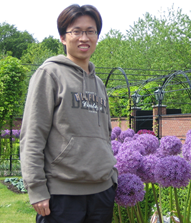 ContactTEL: 05-2732954Email: engtsong@mail.ncyu.edu.twEducationPh.D., Department of Risk Management and Insurance, NCCUPositionAssociate ProfessorResearch FieldsActuarial Science, Asset Liability Management, PensionActuarial Science, Asset Liability Management, PensionTeaching CoursesInsurance, Financial Risk Management, Annuity Insurance and Pension PlanningInsurance, Financial Risk Management, Annuity Insurance and Pension PlanningDetailsCurriculum Vitae and Academic PublicationCurriculum Vitae and Academic PublicationEducationPh.D., Department of Risk Management and Insurance, NCCU (2004-2009)MBA, Department of Risk Management and Insurance, NCCU (2002-2004)Bachelor of Science, Mathematics, NTHU (1995-1999)ExperienceAssistant Professor, Department of Banking and Finance, National Chiayi University. (2009.08-2015.07)Postdoctoral Research, Department of Risk Management and Insurance, NCCU. (2009.01～2009.07)Honor & ServiceAssociate of the Society of Actuaries (ASA)Consultant, Chiayi City Teachers Union (2016.01~)Reviewer of Research Project in Ministry of Science and TechnologyReviewer of Scandinavian Actuarial Journal (SSCI)Reviewer of Sun Yat-Sen Management Review (TSSCI)Reviewer of NTU Management Review (TSSCI)Journal PapersYung-Tsung Lee, Ko-Lun Kung and I-Chien Liu* (Accepted), Profitability and Risk Profile of Reverse Mortgages: A Cross-System and Cross-Plan Comparison. Insurance: Mathematics and Economics (SSCI, NSC ranking A-Tier 2, IF= 1.378, 2015).Linus Fang-Shu Chan, Yung-Tsung Lee* and Shih-Yi Chiu (Accepted), Using the Generational Accounting Method to Evaluate the Reforms of the Labor Insurance Old-Age Pension Benefit. Journal of Financial Studies (TSSCI).Yung-Tsung Lee, Ko-Lun Kung* and Chan-Chung Liu (Accepted), The Analysis of Value and Replacement Ratio for Pension System in Taiwan, Journal of Risk Management. Chou-Wen Wang, Hong-Chih Huang and Yung-Tsung Lee* (2016/05), On the Valuation of Reverse Mortgage Insurance, Scandinavian Actuarial Journal (SSCI, NSC ranking B+ , IF=1.596, 2015), 2016(4), 293-318.Yung-Tsung Lee*, Yu-Hao Lo (2016/6)，Structural Analysis of Reverse Mortgages, NTU Management Review (TSSCI), 26(2), 139-172.I-Shiang Tzeng*, Jack C. Yue and Yung-Tsung Lee(2016/6), Empirical Study of Mortality Projection in Taiwan and Discussion of Related Pension Issues，Taiwan Insurance Review, 32(2), 1-29.Hong-Chih Huang and Yung-Tsung Lee* (2015/10), Improvement on Mortality Predictions Using the Lee-Carter Model and Its Application to a Defined Contribution Pension Plan. Management Review (TSSCI), 34, 1-21.  Yung-Tsung Lee*, Li-Ting Huang (2013/12), The Best Claiming Time for the Old-age Annuity Benefit of the Labor Insurance in Taiwan, Journal of Risk Management, 15(2), 149-172.Yung-Tsung Lee, Chou-Wen Wang, Hong-Chih Huang* (2012/09), On the Valuation of Reverse Mortgages with Regular Tenure Payments, Insurance: Mathematics and Economics (SSCI, NSC ranking A-Tier 2, IF= 1.378, 2015), 51, 430-441.Tzu-Yi Yu, Yung-Tsung Lee and Hong-Chih Huang (2012/11), On the Application of Efficient Hybrid Heuristic Algorithms – an Insurance Industry Example, Applied Soft Computing (SCI, IF= 2.857, 2015/2016), 12, 3452-3461.Hong-Chih Huang* and Yung-Tsung Lee (2010/4), Optimal Asset Allocation for a General Portfolio of Life Insurance Policies, Insurance: Mathematics and Economics (SSCI, NSC ranking A-Tier 2, IF= 1.378, 2015), 46(2), 271-280.Hong-Chih Huang* and Yung-Tsung Lee (2008/6), The Risk Management of Interest Rate Sensitivity Policies: Interest Rate Declaring Strategies and Investment Strategies, Taiwan Insurance Review, 24(1), 1-28.Jennifer L. Wang*, Sharon S.W. Yang, Hong-Chih Huang and Yung-Tsung Lee (2007/4), Analysis of Switch Option under New Labor Pension Plan, Journal of Financial Studies (TSSCI), 15(1), 1-30.Conference PapersYung-Tsung, Lee*, A Study on the Duration Of Changes in the Generational Account Options, The 20th International Congress on Insurance: Mathematics and Economics, Georgia State University, Atlantic GA, July 24-27, 2016. Chin-Wen Wu, I-Chien Liu and Yung-Tsung Lee*, Valuation of Reverse Mortgage Portfolio - a Dynamic Copula Approach, The 11th international Longevity Risk and Capital Markets Solutions Conference, University Claude Bernard Lyon 1, Lyon, September 7-9, 2015.Yung-Tsung Lee, I-Chien Liu* and Ko-Lun Kung, Profitability Analysis and Risk Profile for Reverse Annuity Mortgages, The 11th international Longevity Risk and Capital Markets Solutions Conference, University Claude Bernard Lyon 1, Lyon, September 7-9, 2015.Yung-Tsung Lee* and Shih-Yi Chiu, An Application of Generational Accounting to Defined Benefit Pension Schemes, The 18th International Congress on Insurance: Mathematics and Economics, East China Normal University, Shanghai, July 10-12, 2014. Hong-Chih Huang and Yung-Tsung Lee*, The Effect on Guaranteed Cost for Variable Annuities when there are Asset Allocation Options, The 17th International Congress on Insurance: Mathematics and Economics, University of Copenhagen, Copenhagen, July 1-3, 2013. Yung-Tsung Lee* and Hong-Chih Huang, Optimal Asset Allocation - A Numerical Approach of Dynamic Programming Problems, The 16th International Congress on Insurance: Mathematics and Economics, University of Hong Kong, Hong Kong, June 28-30, 2012.Hong-Chih Huang* and Yung-Tsung Lee and Martin Halek, Comparisons of Investment Performances between Dynamic Investment Strategy and Static Investment Strategy for a Long-term Liability, The 16th International Congress on Insurance: Mathematics and Economics, University of Hong Kong, Hong Kong, June 28-30, 2012.Hong-Chih Huang and Yung-Tsung Lee* and Martin Halek, Comparisons of Investment Efficiencies- Anticipative Model versus Adaptive Model, APRIA 15th annual conference, Meiji University and Financial Services Agency, Tokyo, July 31- August 3, 2011.Hong-Chih Huang, Chou-Wen Wang, and Yung-Tsung Lee*, On the Pricing and Risk Analysis of the Reverse Mortgage, The 14th International Congress on Insurance: Mathematics and Economics, University of Toronto, Toronto, June 17- 19, 2010.Hong-Chih Huang* and Yung-Tsung Lee, Optimal Asset Allocation Incorporating with Longevity Risk in the Defined Contribution Pension Plan, The 4th International Longevity Risk and Capital Markets Solutions Conference, Amsterdam, September 25- 26, 2008. Hong-Chih Huang and Yung-Tsung Lee*, Optimal Asset Allocation on Life Insurance Reserves for a General Portfolio of Life Insurance Policies, ARIA 11-th Annual Conference, National Chengchi University, Taipei, July 22-25, 2007Sharon S.W. Yang, Hong-Chih Huang and Yung-Tsung Lee, Longevity Risk and Optimal Asset Allocation for a Defined Contribution Pension Plan, ARIA 10-th Annual Conference, Meiji University, Tokyo, July 30- August 2, 2006.Dissertation & ThesisYung-Tsung Lee (2009), Optimal Fund Management under the Mean-Variance Approach, Ph.D. Dissertation in Department of Risk Management and Insurance, National Chengchi University.Yung-Tsung Lee (2004), A Framework to Charge for Unit-linked Contracts when Considering Guaranteed Risk, MBA Thesis in Department of Risk Management and Insurance, National Chengchi University.Research ProjectsYung-Tsung Lee (2015), Pricing and Risk Analysis for Structured-Note Annuities, 2015 Research Project in Ministry of Science and Technology, MOST 104-2410-H-415 -008 -MY2, 2015/08/01~2017/07/31.Yung-Tsung Lee (2014), Creating Customer Value in Guaranteed Minimum Withdrawal Benefits under Variable Annuity Contracts, 2014 Research Project in Ministry of Science and Technology, MOST 103-2410-H-415-007-, 2014/08/01~2015/07/31.Yung-Tsung Lee (2013), Valuation of Intergenerational Transfer under Social Security Reforms- Generational Accounting Approach, 2013 Research Project in Ministry of Science and Technology, NSC 102-2410-H-415 -007 -, 2013/08/01~2014/07/31.Yung-Tsung Lee (2012), Individual Retirement Planning and the Interest Rate Risk when Annuitizing - an Potential Application of Reverse Mortgages, 2012 Research Project in Ministry of Science and Technology, NSC 101-2410-H-415 -014 -,2012/08/01~2013/07/31.Yung-Tsung Lee (2011), Risk Evaluation and Reserve Calculation for Equity-Linked Life Insurance Policies with Guaranteed Minimum Benefit: when Considering the Policyholder’s Asset Allocation Strategy, 2011 Research Project in Ministry of Science and Technology, NSC 100-2410-H-415 -011 -, 2011/08/01~2012/07/31.Yung-Tsung Lee (2010), On the Design and Valuation of Reverse Mortgage Insurances, 2010 Research Project in Ministry of Science and Technology, NSC 99-2410-H-415 -017 -, 2010/08/01~2011/07/31.Yung-Tsung Lee (2009), Optimal Fund Management for a General Policy Portfolio, 2009 Research Project in Ministry of Science and Technology, NSC 98-2410-H-415 -048 -, 2009/08/01~2010/07/31.